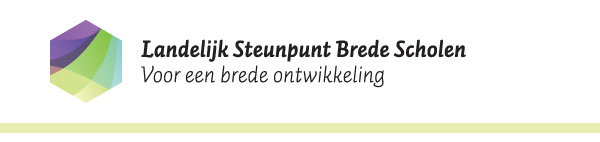 Nieuwsbrief 26 maart 2014 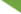 